Приложение 116.04.2020 Автор: © 2015, OOO КОМПЭДУ, http://compedu.ruОписание:При поддержке проекта http://videouroki.net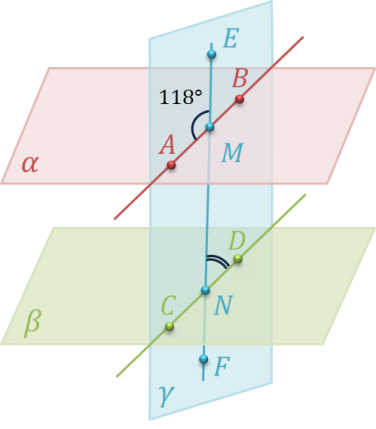 Задание 1Вопрос:Даны две параллельные плоскости. Третья плоскость пересекает эти плоскости по прямым АВ и СD. Угол АМЕ = 118°. Определите чему равен угол MND. (в ответе укажите только число)Запишите число: ___________________________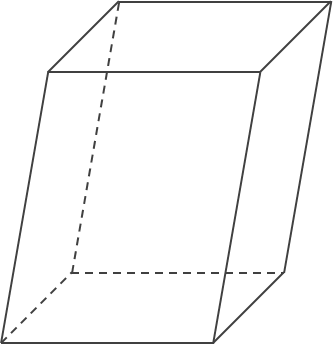 Задание 2Вопрос:Сколько пар взаимно параллельных граней имеет параллелепипед? (в ответе укажите только число)Запишите число: ___________________________Задание 3Вопрос: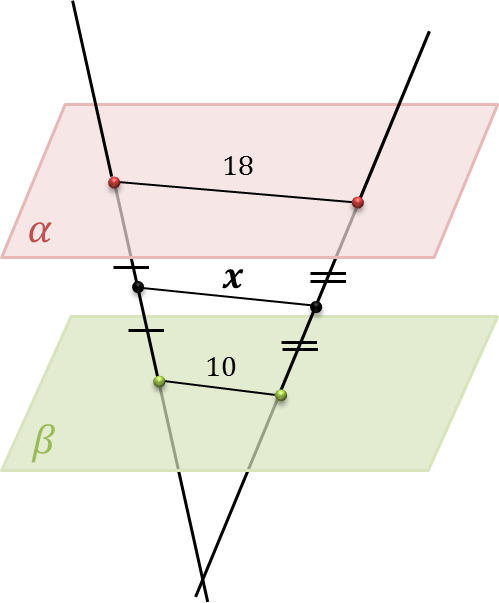 Даны две параллельные плоскости, которые пересекают две прямые. Определите длину отрезка х. (в ответе укажите только число)Запишите число: ___________________________Задание 4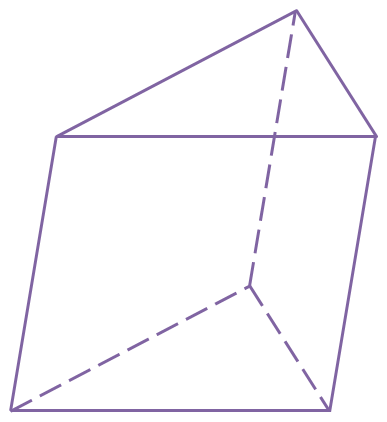 Вопрос:Сколько пар параллельных граней имеет наклонная треугольная призма? (в ответе укажите только число)Запишите число: ___________________________Задание 5Вопрос:Дана правильная шестиугольная призма. Сколько у нее пар взаимно параллельных граней? (в ответе укажите только число)Запишите число: ___________________________Задание 6Вопрос:Сколько плоскостей, параллельных данной плоскости, можно провести через точку, не принадлежавшую данной плоскости?Выберите один из 5 вариантов ответа:1) одну2) две3) три4) вообще нельзя провести плоскость5) бесконечно много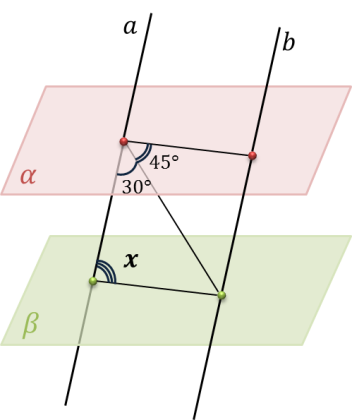 Задание 7Вопрос:Даны две параллельные плоскости, которые пересекают две параллельные прямые. Определите величину угла х. (в ответе укажите только число)Запишите число: ___________________________Задание 8Вопрос:Верно ли, что две плоскости, параллельные третьей, параллельны между собой?Выберите один из 2 вариантов ответа:1) да2) нетЗадание 9Вопрос:Если прямая проходит параллельно боковому ребру призмы и пересекает верхнее основание, то что можно сказать об отрезке этой прямой, заключенном внутри призмы?Выберите один из 3 вариантов ответа:1) отрезок равен боковому ребру2) отрезок является диагональю призмы3) отрезок параллелен основанию призмыПриложение 218.04.2020Задание 1Вопрос:DABC — тетраэдр. AD ┴ AC, AD ┴ AB, AC ┴ BC. Какой плоскости перпендикулярно ребро BC?Изображение: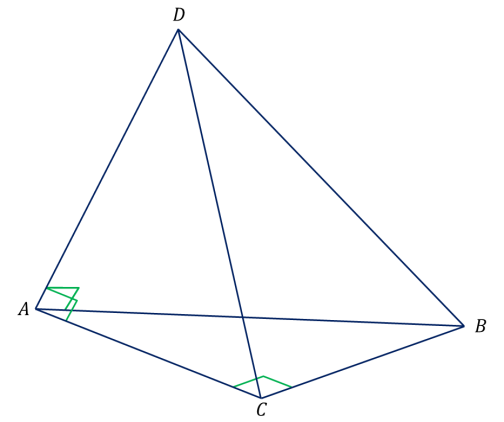 Выберите один из 4 вариантов ответа:1) BDC2) ABC3) ABD4) ADCЗадание 2Вопрос:Укажите плоскости, к которым перпендикулярно ребро AA1 прямоугольного параллелепипеда.Изображение: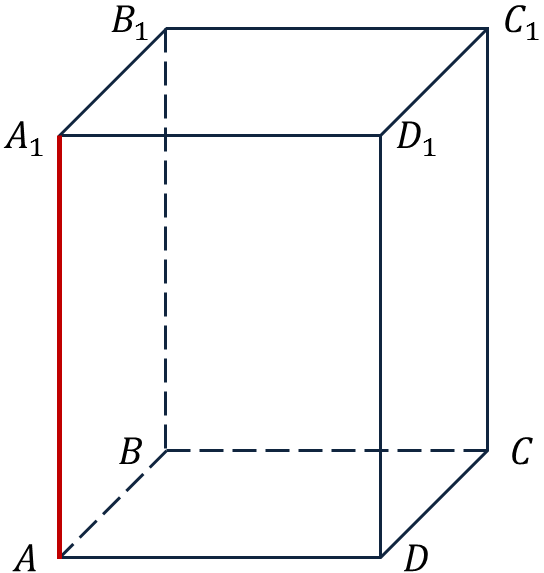 Выберите несколько из 4 вариантов ответа:1) BB1C1C2) ABCD3) AA1B1B4) A1B1C1D1Задание 3Вопрос:Укажите номер неверного утверждения.1. Через любую точку пространства проходит плоскость, перпендикулярная к данной прямой и притом только одна.2. Через любую точку пространства проходит прямая, перпендикулярная к данной плоскости и притом только одна.3. Через любую точку пространства, не лежащую на данной прямой, проходит только одна прямая, перпендикулярная к данной прямой.Запишите число: ___________________________Задание 4Вопрос:Известно, что прямая m перпендикулярна к прямым a и b, лежащим в плоскости α, но m не перпендикулярна к плоскости α. Каково взаимное расположение прямых a и b?Выберите один из 3 вариантов ответа:1) пересекаются                   2) скрещиваются                    3) параллельныЗадание 5Вопрос:Установите соответствие между плоскостями и перпендикулярными к ним рёбрами прямоугольного параллелепипеда.Изображение: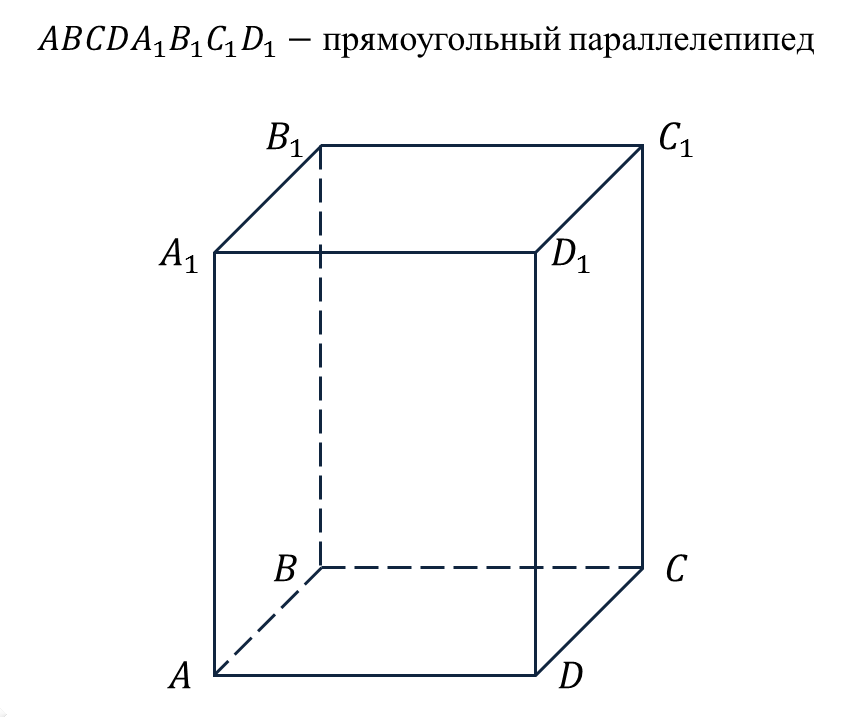 Укажите соответствие для всех 3 вариантов ответа:1) AA1B1B2) AA1D1D3) A1B1C1D1__ DD1__ DC__ DAЗадание 6Вопрос:Прямая a перпендикулярна к плоскости треугольника АВС, где BD - биссектриса. Найдите величину угла между прямой a и биссектрисой BD. В ответе укажите только количество градусов. Например: 76.Запишите число: ___________________________Задание 7Вопрос:Длина стороны квадрата ABCD равна  см. Диагонали квадрата пересекаются в точке O. FO ┴ (ABCD), FO =  см. Чему равно расстояние от точки F до вершин квадрата?В ответе укажите только число сантиметров без единиц измерения.Запишите число: ___________________________Задание 8Вопрос:Диагональ АС квадрата AВCD перпендикулярна некоторой плоскости α, проходящей через точку А. Тогда диагональ BD ...Выберите один из 2 вариантов ответа:1) параллельна плоскости α.                                  2) перпендикулярна плоскости α.Задание 9Вопрос:BD ┴ (АВС). ВК, BN и ВМ - медиана, биссектриса и высота треугольника АВС соответственно. К какой плоскости перпендикулярна прямая AC?Изображение: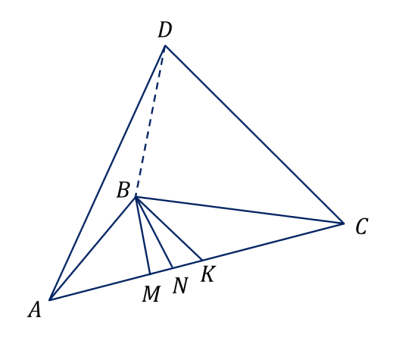 Выберите один из 3 вариантов ответа:1) BDN2) BDM3) BDKЗадание 10Вопрос:"Если прямая перпендикулярна ...., то она перпендикулярна к этой плоскости." Какие слова пропущены в формулировке признака перпендикулярности прямой и плоскости?Выберите один из 3 вариантов ответа:1) двум пересекающимся прямым, лежащим в плоскости2) двум пересекающимся прямым, не лежащим в плоскости3) двум параллельным прямым, лежащим в плоскостиДатаПредметТема урокаД/зe-mail13.04.2020алгебра и начала анализаИррациональные уравнения и неравенстваhttps://yandex.ru/video/preview/?filmId=2772890148148063090&text=%D0%92%D0%B8%D0%B4%D0%B5%D0%BE%D1%83%D1%80%D0%BE%D0%BA%20%D0%B8%D1%80%D1%80%D0%B0%D1%86%D0%B8%D0%BE%D0%BD%D0%B0%D0%BB%D1%8C%D0%BD%D1%8B%D0%B5%20%D1%83%D1%80%D0%B0%D0%B2%D0%BD%D0%B5%D0%BD%D0%B8%D1%8F%20%D0%B8%20%D0%BD%D0%B5%D1%80%D0%B0%D0%B2%D0%B5%D0%BD%D1%81%D1%82%D0%B2%D0%B0&path=wizard&parent-reqid=1586714498887037-773304966801204128700158-production-app-host-man-web-yp-256&redircnt=1586714578.1ЕГЭ варианты 3, 4, 13, 15, 16, 17, 18, 23,  номер 5,варианты 7, 8,  – номер 15(фото выполненных заданий выслать на электронную почту или в WhatsApp)artamonova_215@mail.ruпри необходимости консультацию можно получить по телефону14.04.2020геометрияПовторение по теме «Параллельность прямых и плоскостей» https://yandex.ru/video/preview/?filmId=13956454870421056961&reqid=1586715393927513-1337625518445196257203044-man2-6174-V&suggest_reqid=165467625145088826457009217804537&text=%D0%B2%D0%B8%D0%B4%D0%B5%D0%BE%D1%83%D1%80%D0%BE%D0%BA+%D0%BF%D0%BE%D0%B2%D1%82%D0%BE%D1%80%D0%B5%D0%BD%D0%B8%D0%B5+%D0%BF%D0%B0%D1%80%D0%B0%D0%BB%D0%BB%D0%B5%D0%BB%D1%8C%D0%BD%D0%BE%D1%81%D1%82%D1%8C+%D0%BF%D1%80%D1%8F%D0%BC%D1%8B%D1%85+%D0%B8+%D0%BF%D0%BB%D0%BE%D1%81%D0%BA%D0%BE%D1%81%D1%82%D0%B5%D0%B9&url=http%3A//www.youtube.com/watch%3Fv%3DD_jTxaMuF6k&url_pos=2 Выполнить задания к видеоуроку.Тест. Приложение 1   (фото выполненных заданий выслать на электронную почту или в WhatsApp)artamonova_215@mail.ru при необходимости консультацию можно получить по телефону15.04.2020алгебра и начала анализаТригонометрические уравнения https://yandex.ru/video/preview/?filmId=17230992171265030982&text=%D0%B2%D0%B8%D0%B4%D0%B5%D0%BE%D1%83%D1%80%D0%BE%D0%BA+%D1%82%D1%80%D0%B8%D0%B3%D0%BE%D0%BD%D0%BE%D0%BC%D0%B5%D1%82%D1%80%D0%B8%D1%87%D0%B5%D1%81%D0%BA%D0%B8%D0%B5+%D1%83%D1%80%D0%B0%D0%B2%D0%BD%D0%B5%D0%BD%D0%B8%D1%8F+10+%D0%BA%D0%BB%D0%B0%D1%81%D1%81&url=http%3A//www.youtube.com/watch%3Fv%3Do082MVvD59o&url_pos=2ЕГЭ варианты17, 23, 27, 31 – номер 13(фото выполненных заданий выслать на электронную почту или в WhatsApp)artamonova_215@mail.ru при необходимости консультацию можно получить по телефону15.04.2020избранные вопросы математикиЭкономические задачи. Равномерное уменьшение долга по сравнению с предыдущим периодомhttps://www.youtube.com/watch?v=EiyB0CjN3Tw&feature=youtu.beЕГЭ номер 17  вариант 3, 816.04.2020геометрияПовторение по теме «Перпендикулярность  прямых и плоскостей»https://yandex.ru/video/preview/?filmId=8862227753495306019&text=%D0%92%D0%B8%D0%B4%D0%B5%D0%BE%D1%83%D1%80%D0%BE%D0%BA%20%D0%9F%D0%B5%D1%80%D0%BF%D0%B5%D0%BD%D0%B4%D0%B8%D0%BA%D1%83%D0%BB%D1%8F%D1%80%D0%BD%D0%BE%D1%81%D1%82%D1%8C%20%D0%BF%D1%80%D1%8F%D0%BC%D1%8B%D1%85%20%D0%B8%20%D0%BF%D0%BB%D0%BE%D1%81%D0%BA%D0%BE%D1%81%D1%82%D0%B5%D0%B9&path=wizard&parent-reqid=1586716896731061-352587741625482235800332-prestable-app-host-sas-web-yp-54&redircnt=1586716903.1 Тест Приложение 2 (фото выполненной работы в WhatsApp до 12.00artamonova_215@mail.ru17.04.2020алгебра и начала анализаТригонометрические неравенстваhttps://yandex.ru/video/search?text=%D0%B2%D0%B8%D0%B4%D0%B5%D0%BE%D1%83%D1%80%D0%BE%D0%BA+%D1%82%D1%80%D0%B8%D0%B3%D0%BE%D0%BD%D0%BE%D0%BC%D0%B5%D1%82%D1%80%D0%B8%D1%87%D0%B5%D1%81%D0%BA%D0%B8%D0%B5+%D0%BD%D0%B5%D1%80%D0%B0%D0%B2%D0%B5%D0%BD%D1%81%D1%82%D0%B2%D0%B0+10+%D0%BA%D0%BB%D0%B0%D1%81%D1%81ЕГЭ варианты 2,3,5,8,10– номер 15(фото выполненных заданий выслать на электронную почту или в WhatsApp)artamonova_215@mail.ruпри необходимости консультацию можно получить по телефону